Meeting SummaryPublic Workshop # 1 (In Person) Schiller Senior Center
2057 Genesee Street, Buffalo, NY 14211
December 14, 2023, 6–7:30 p.m.An in-person public meeting was held following a virtual meeting on December 13, 2023. Welcome & Introductions NFTA Director of Public Transit James Morrell welcomed the group and encouraged everyone to provide their feedback at tonight’s meeting. Bill Schwartz of Nelson\Nygaard Consulting Associates, Project Manager of the study, reviewed the meeting agenda, which included a short presentation and breakout group discussions. He noted that copies of the presentation were at the sign-in table and accessible versions of the presentation are available upon request. A list of meeting participants is included as Appendix A. Photos are included in Appendix B.Project OverviewBill explained that the American Disabilities Act (ADA) requires NFTA-Metro to provide paratransit access line (PAL) service to eligible individuals whose disabilities prevent them from traveling by fixed route bus or rail. The ADA requires that paratransit service be provided within 3/4 mile of fixed-route bus routes and metro stations when fixed-route service is operating. In 2022, NFTA received funding from the State of New York to study the feasibility and potential of providing paratransit service beyond the ¾-mile minimum required under the ADA.Study ObjectivesThe goals of the Paratransit Expansion Study are to ensure that NFTA’s complementary paratransit service (PAL) meets the DOT ADA requirements, is efficient and equitable, makes the best use of public funds, can meet customer needs today and in the future, can offer innovative services, and delivers excellent customer service. Project ScheduleThe Paratransit Expansion study has three phases: Phase 1 (current phase): Evaluation, research, and engagement to recommend improvements Phase 2: Estimation of future demand, costs, and potential options, including expanded service areaPhase 3: Implementation plan design By late 2024, NFTA will complete a comprehensive study of PAL service to identify opportunities to improve quality, increase efficiency, and enhance the customer experience.Stakeholder Committee and Public EngagementNFTA-Metro has appointed a stakeholder committee to provide feedback and insight throughout the course of the study. Committee members include riders and representatives of local foundations, public agencies, and advocacy groups. The project website is https://nftametroparatransitstudy.com/. Input from the virtual public meeting and tonight’s public meeting will be used to influence the development of potential options. Proposed recommendations will be shared at a second round of public meetings in summer 2024. Key Study Elements Bill shared the key elements of the study which will be evaluated.  Process and policy topics: How is the certification and application process? NFTA Staff training: What is training like? What additional training might be needed? Adequacy of resources: Number of vehicles, operators, and overall funding.  Service delivery: What is the process to reserve a trip? When you contact the control center, what is that experience like? Are you getting to appointments on time? If they are not on time, what happens?  Issues: How are issues addressed?  Bill acknowledged known service-delivery issues including on-time performance, shortage of operators and vehicles, and increased wait time on the phone for reservation and/or customer service requests, and training issues. Nelson/Nygaard is in the process of developing an existing conditions report and preparing specific recommendations. Breakout GroupsThe meeting attendees joined three breakout groups to discuss the following: Tell us what you are looking forward to about this study Tell us about any challenges you have using the PAL service todayShare your ideas or suggestions for improving the current PAL service Where else should service be provided? When should service be provided? A summary of responses, some of which are repeated under different topics, follow: Desired Study OutcomesImpact to EmploymentImprove job access: PAL is many folks’ primary mode of transportation.So that when we acquire jobs, we can be on time. GeneralHaving great public transit. Convenient trip times.Access both ways for trips.Leisure TravelImproving connections with friends and colleagues. Weekend access and to be able to travel further. Improve Customer Services and SchedulingBetter align PAL ride times with customer needs. Recording phone calls for training to improve customer service.Cost of PAL service; this is an opportunity for change. Access and SafetyAccess during emergencies. Live tracking during weather events and regular service.Safety for riders. VehiclesNeed for new buses. OperatorsParatransit operator pay should increase. Extra communication between PAL operators and riders is needed. Extra time for operators to pick people up.Improve operator interactions with riders.Trip PlanningMore efficient trip planning. Communication barrier question. Training. Getting places on time.MetGoMetGo access to machines. MetGo machines don’t always work. Application ProcessLifetime membership as an alternative to those with lifetime disabilities having to reapply every 3 years.  More ADA support language. Independence and Job Access Would like to be able to travel farther. Would like to be able to travel more.Make sure PAL meets rider needs. Affordability of paratransit fare.  Independence. Safety concerns during snowstorm. (People were stuck on vehicles and families didn’t know where they were.)Track devices. Current PAL Service ChallengesTrip PlanningBetter trip planning. (People have ended up in the wrong place. Extra time for reviewer will help.) Poor scheduling.No efficiency in existing scheduling system.Cannot change trips that are not already in PAL direct due to limit on number of prior trips in software.Pull into driveways.DriversNew buses, more drivers, better pay.5-minute wait time [before no-show] is troubling.Service AreaChoosing housing based on PAL area. Pick up location at Eastern Hills- only at bus stop?Limited-service area causes difficulty. Fear due to transit insecurity and inconsistency.Can’t go everywhere because NFTA cut routes. (Williamsville, Ranch Rd, goes to Wegmans then gets picked up or Uber)Outskirt city routes were cut.Eastern Hills Mall, asked to go somewhere different because it’s not by a bus stop. Regular bus stops at mall.Customer ServiceControl center staff can be rude and the dispatchers don’t give their names; some people avoid calling.There is a fear about speaking up on issues; riders may experience ramifications for complaining.Customer service training is needed to reduce disrespect to customers. Tape recording for training purposes. Use training cue cards. There is a need to designate/ flag communication barriers.Driver customer service and assistance.Independence.Respect.Patience.On-Time PerformanceLate trips have no ramifications.Informing riders when the bus arrives.Accuracy and automation.30-minute [window] is hard to plan around without any idea when vehicle will actually arrive.Have missed appointments due to late PAL.Unreliability and excessive (1+ hour) lateness.Getting places on time and scheduling at convenience. Roundabout trips that cause you to be late.VehiclesVehicles are not comfortable. Steep ramps on new vehicles. Vans with steps, no shocks.Application ProcessThe Application process can be difficult especially for folks without aides or helpers. Care coordinators are not always able to properly fill out applications. The [allowed treating professionals who can verify applicants’ disabilities is =too limited].Offer lifetime eligibility instead of requiring recertification every three years.MetGo Fare ProcessAudio signals on fare readers are not different enough for those that rely on audio only; further, placement of fare readers on 8400s behind the driver means he/she cannot assist from seat. Have a hard time with MetGo box; it needs better audible signals; we participated in testing, but NFTA didn’t [heed our comments].Filling MetGo cards does not work for riders for vision disabilities.Service-Improvement SuggestionsService AreaIt is not possible to determine what the service area is – need published maps.NFTA should conduct a reevaluation of routes based on population density and rider needs.CommunicationHonest communication. More information on time notification of arrival; ideally 15 minutes before the vehicle arrives.VehiclesMore vehicles. Ramps on new vehicles lack anti-slip.Some ramps are too steep and buses do not kneel, or operator does not lower.On-Time PerformanceNo shows. They are always late.No issues meeting vehicles, Improved on-time performance. Consistency.SafetySome designated pickup locations (e.g., Eastern Hills Mall) feel unsafe at night when fewer people are around. MetGo Fare PaymentChallenges with fare payment.New position of farebox does not help vision impaired. Retention of punch cards.Improve the reliability of the MetGo system.Application ProcessStreamlining application process. Advisory Accessibly Committee format.Customer ServiceAnonymous compliant system to mitigate fears of retaliation. Follow-ups to improve the perception that complaints are being heard and actions are being taken. Improved customer service. Additional Service LocationsMunicipalitiesCheektowaga, George Urban and Dick Rd South towns (Hamburg, Orchard Park) x 3Cheektowaga, George Urban Blvd and Dick Road, Church for Jewish Life, Chestnut SouthtownsHamburg x 2 Orchard Park x 2Group homes past Eastern Hills MallFewer stops on Transit Ave. 66 RouteEast Aurora-all day x 2Lockport (weekends) Clarence West Seneca, no service at all ParksParks outside the Adventure Bus seasonMinimum Service AreaGoing from ¾ to 1 mile service area Not 3/4 mile; expand to one mileRetail and Employment CentersGrocery stores (Wegmans @ Amherst)Amazon Lancaster x 2Grocery stores with produce (Wegmans Amherst, Tops Elmwood) in Buffalo and the bus lineNearest Walmart is not served on weekends, so must travel to another Walmart that is 15 miles away instead of 3 miles away.Hamburg MallHamburg (weekends) - WalmartCommunity Centers and Places of Worship4263 St. Francis of Assisi ChurchChurch baseline is ground line, no bus service so no paratransitGrand Island- Baseline Rd for worshipCenter for Jewish Life at Hopkins Amherst; service timeAdditional Service TimesEast Aurora can only go in morning. After, limited service on express routes. PAL won’t operate outside hoursOutside of service route for express routes Weekends x 2Everyday 24 hours a dayWeekend service; lots of folks work outside of 9-5 trendEveryday x 2Same as big bus More weekend service especially for jobs Other CommentsDon’t tell us the bus is coming when it’s not, need honesty/ transparency. Number of buses have not increased in years; supply has not kept up with demand. Vehicle doesn’t show up and control says vehicle arrived. Number of riders using PAL is underrepresented because people have given up on paratransit. Appendix A: Meeting Attendees Deb Billoni Mike Billoni, Stephanie Speaker’s Representative  Joan Blum  Elizabeth Brinkworth, NYS Assembly Monica Wallace Ashley Callgor  Jamal Davis, CEJ Diane Jordan Mickey Kearns, E.C Maura Kelley, WNY IL Chris Kuwik, Clerk’s Office  Sandra Lee Smith, ARC Colleen Lyons, People Inc.  David Markiwicz Crystal M. Kimberly Martin  Barbara Meyer  Chris Minkler  Erin P.  Andrew Pieczynski Jess Rescitnyk, The Summit Center  Jon Schibley Danielle Shaw  Melissa Sibley  Stephanie Speaker  Todd Vaarwerk, WNYIL Emyle Watkins, WBFO (NPR Buffalo)   NFTA Staff Nadine Chalmers, NFTA Rob Jones, NFTA Darren Kempner, NFTA Sadie Kratt, NFTA Rachel Maloney, NFTA James Morrell, NFTA Ashley Smith, NFTA Patricia Wiseman, NFTA Omar Campuzano, NFTAConsultant Team Bill Schwartz, Nelson\Nygaard Consulting Services Tanya Mooza Zwahlen, Highland Planning Appendix B: Photos from Event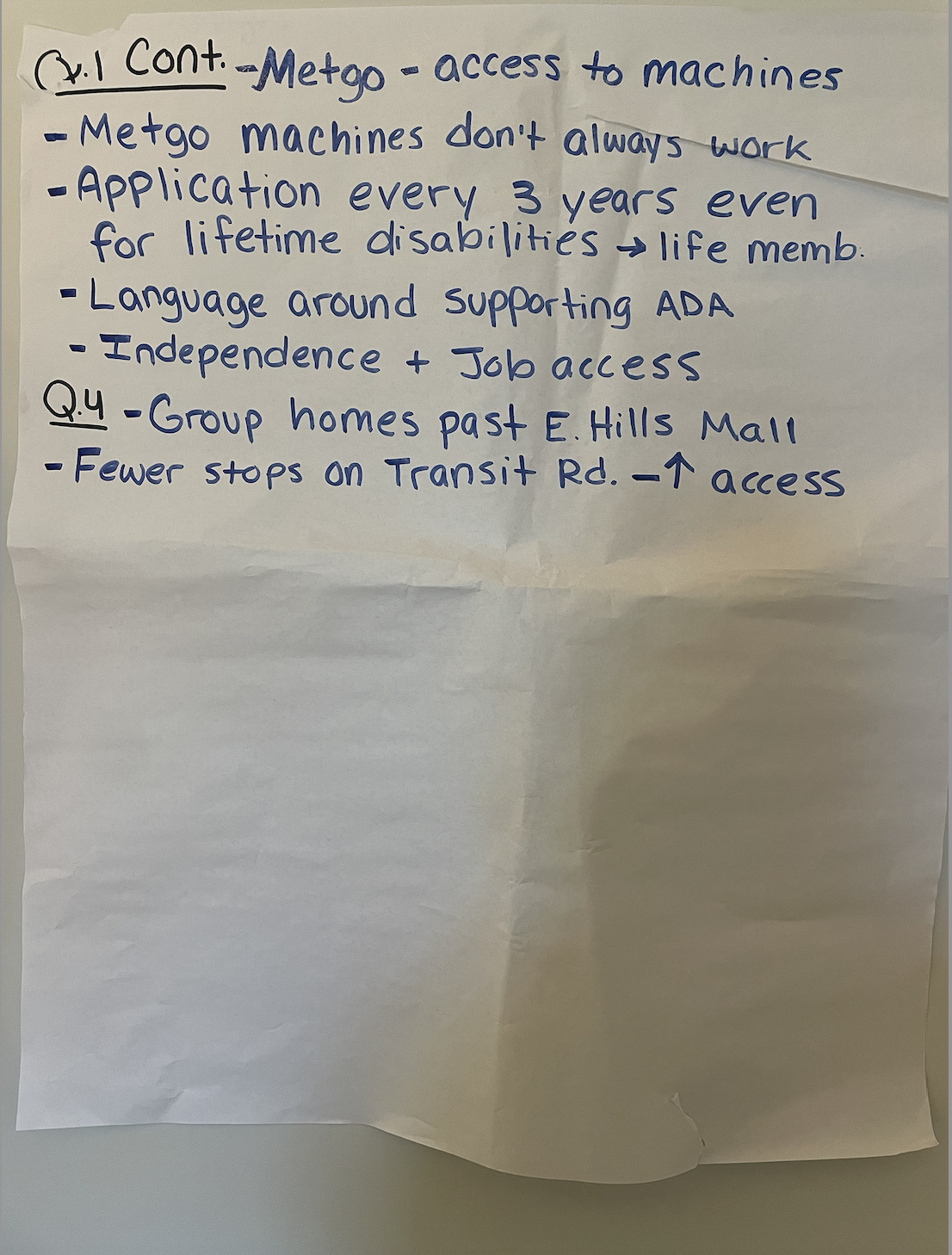 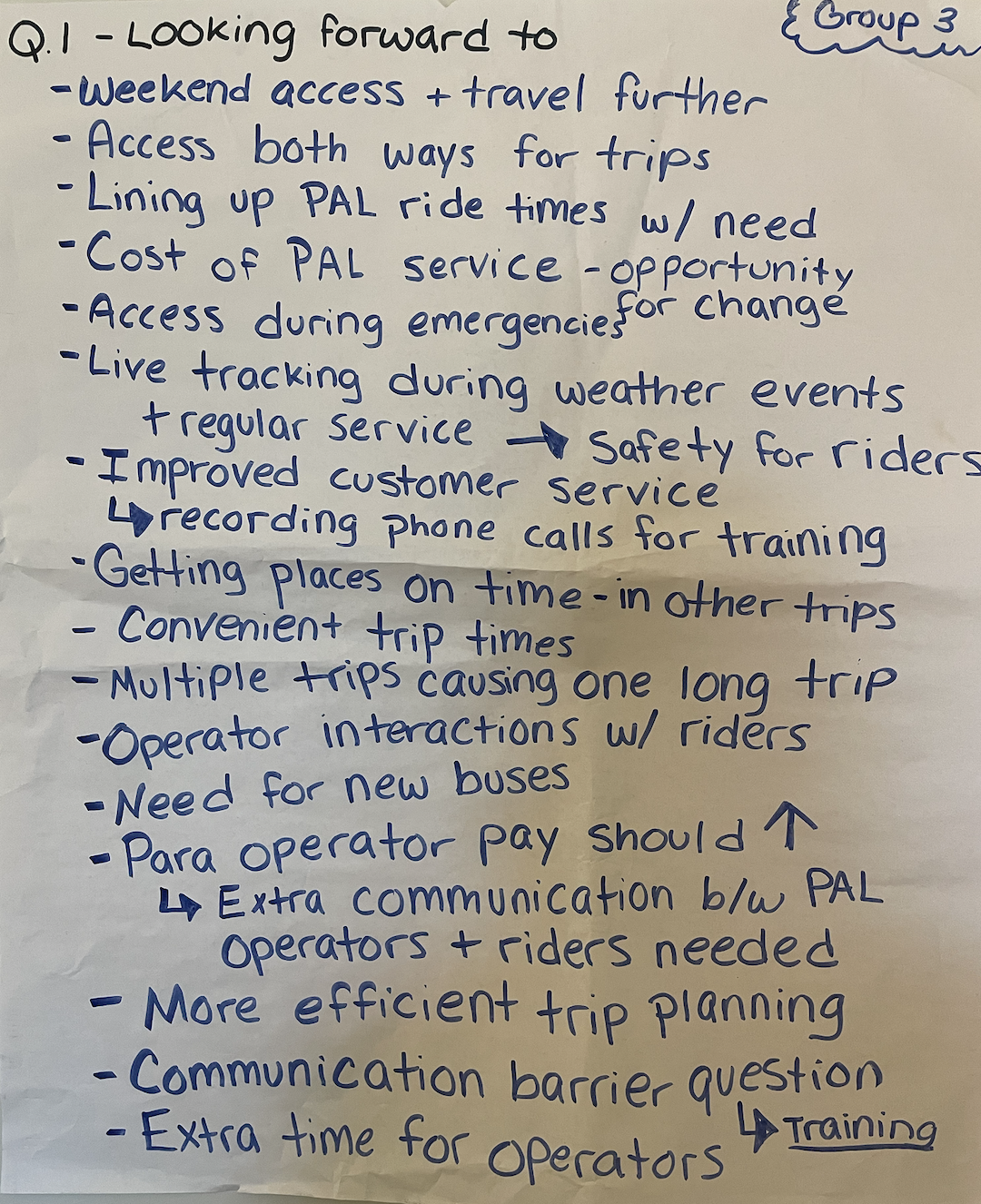 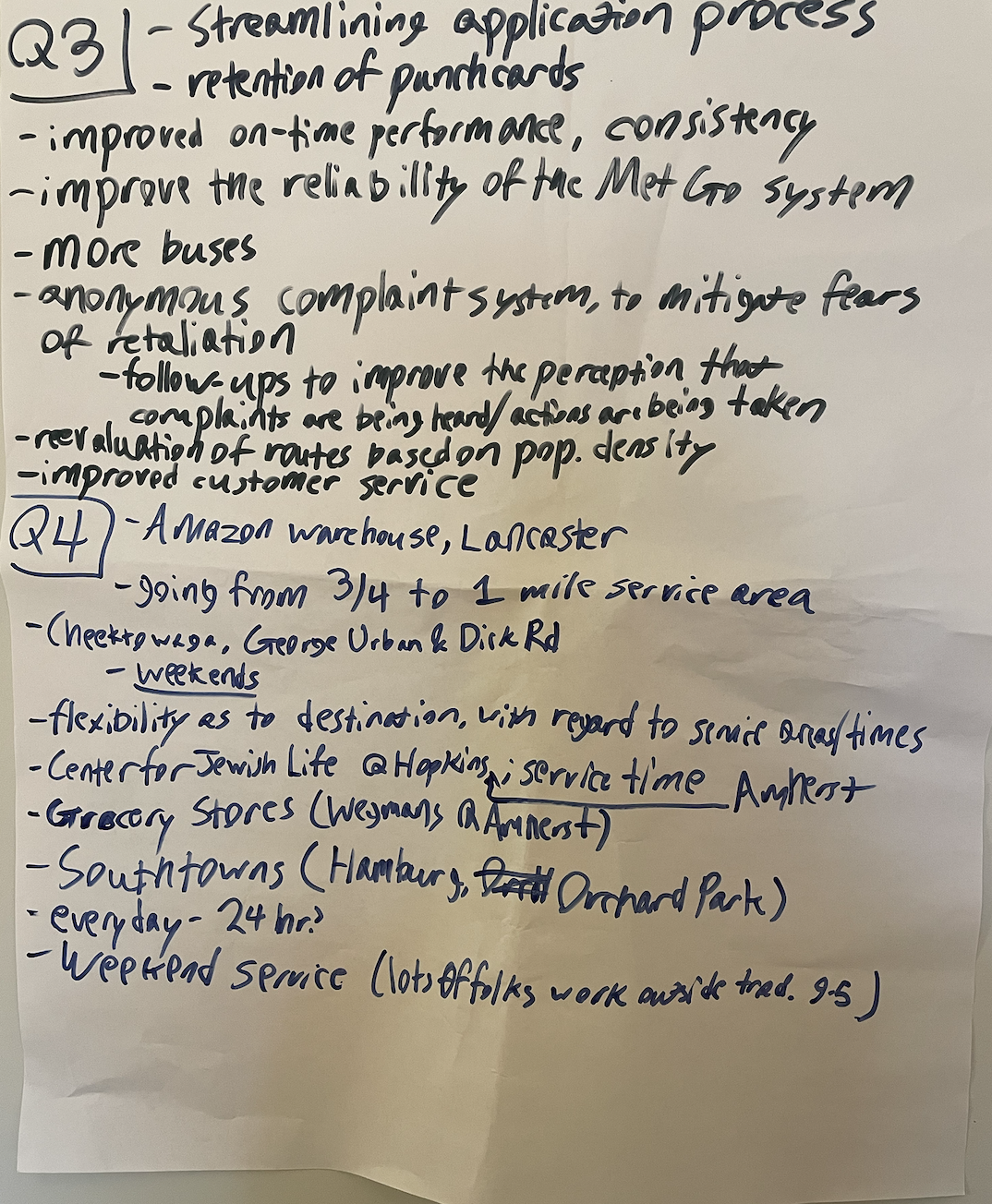 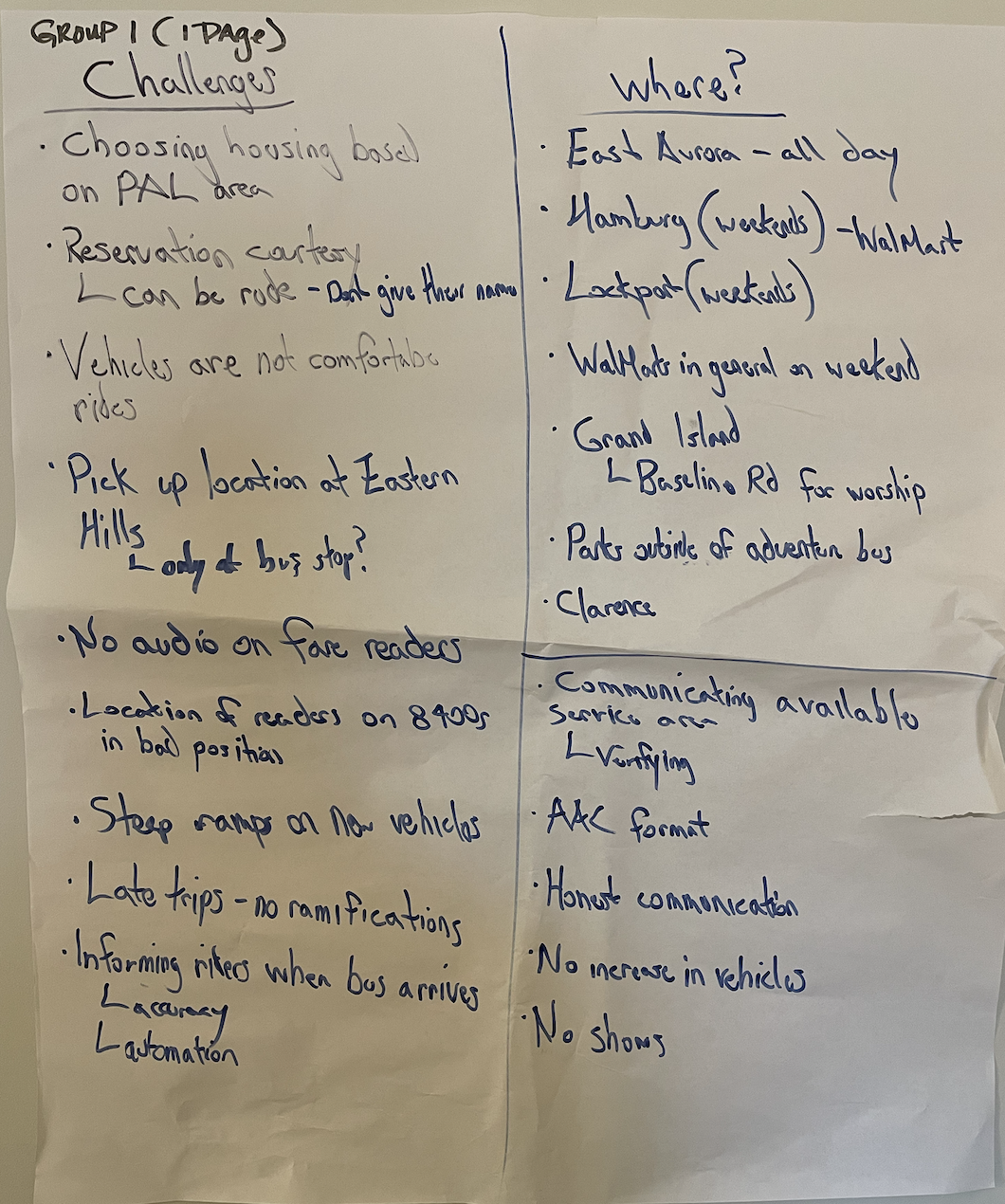 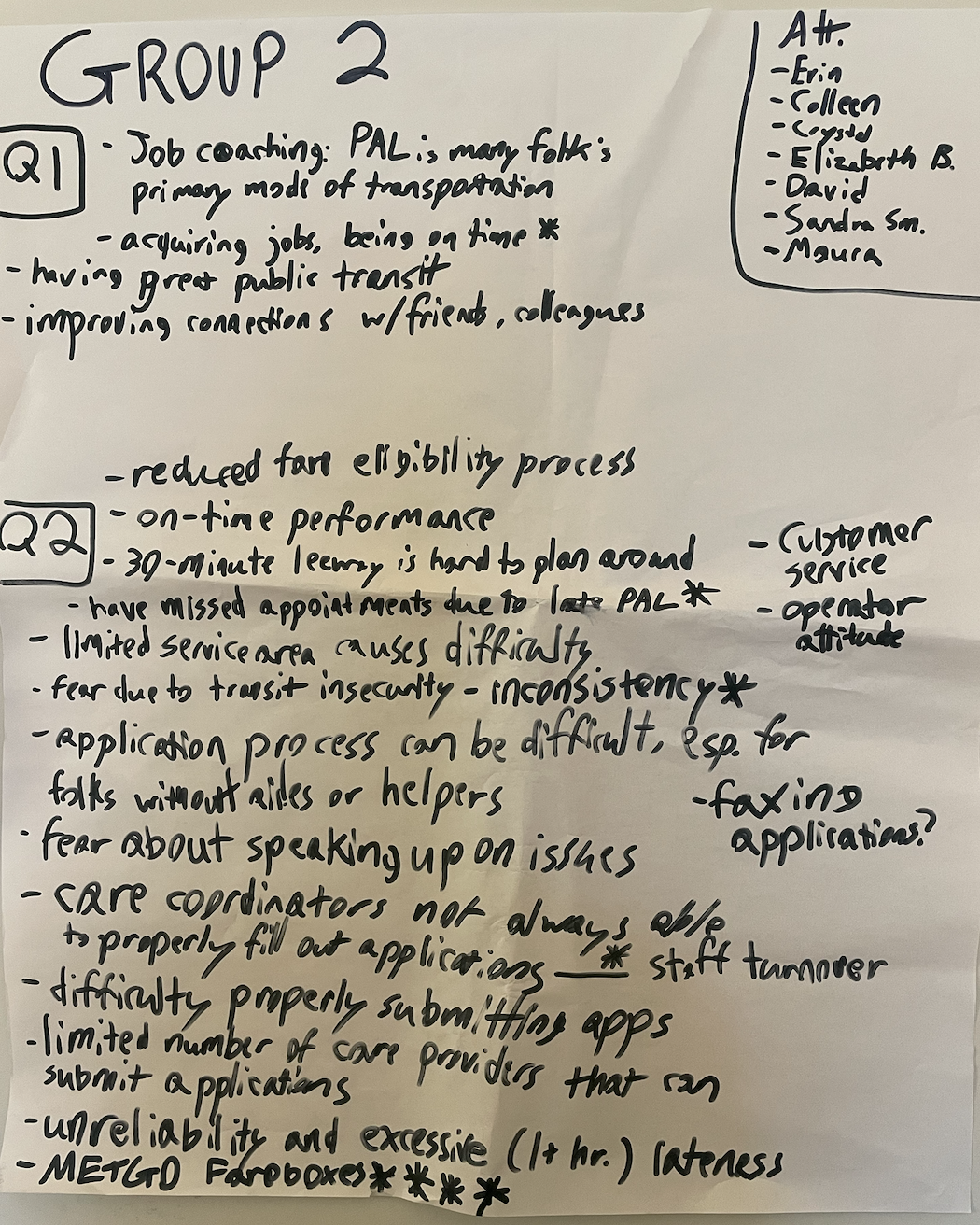 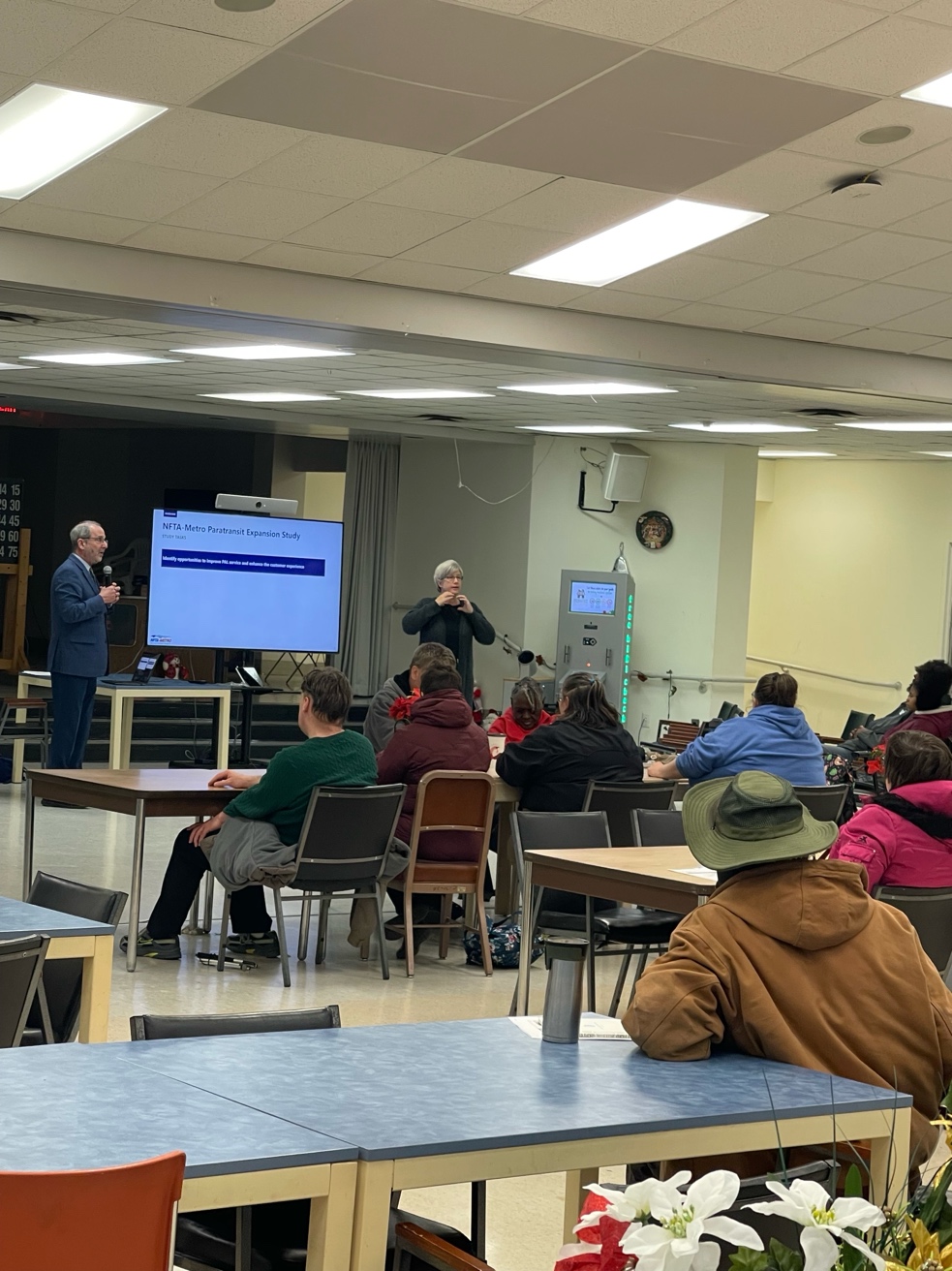 